PROVINCIA:   ........................................    MUNICIPIO: ...............................................FECHA DE ENTREGA: .......................................................................................NOMBRE DE LA MASCOTA: ......................................................................................DESCRIPCIÓN DE LA MASCOTA:..............................................................................................................................................................................................................................................................................................................................................................................................................................................................................................................................................................................................................................................................................................................................................................................NOMBRE DEL PARTICIPANTEDIRECCIÓNPARTICULAREMAILTELÉFONO/MÓVILCARNET DE IDENTIDADTIPO DE VÍNCULO CON LA UNIVERSIDAD DE ORIENTE[ ] PROFESOR   [ ] TRABAJADOR  [ ] ESTUDIANTE [ ] PÚBLICO EN GENERAL[ ] PROFESOR   [ ] TRABAJADOR  [ ] ESTUDIANTE [ ] PÚBLICO EN GENERAL[ ] PROFESOR   [ ] TRABAJADOR  [ ] ESTUDIANTE [ ] PÚBLICO EN GENERAL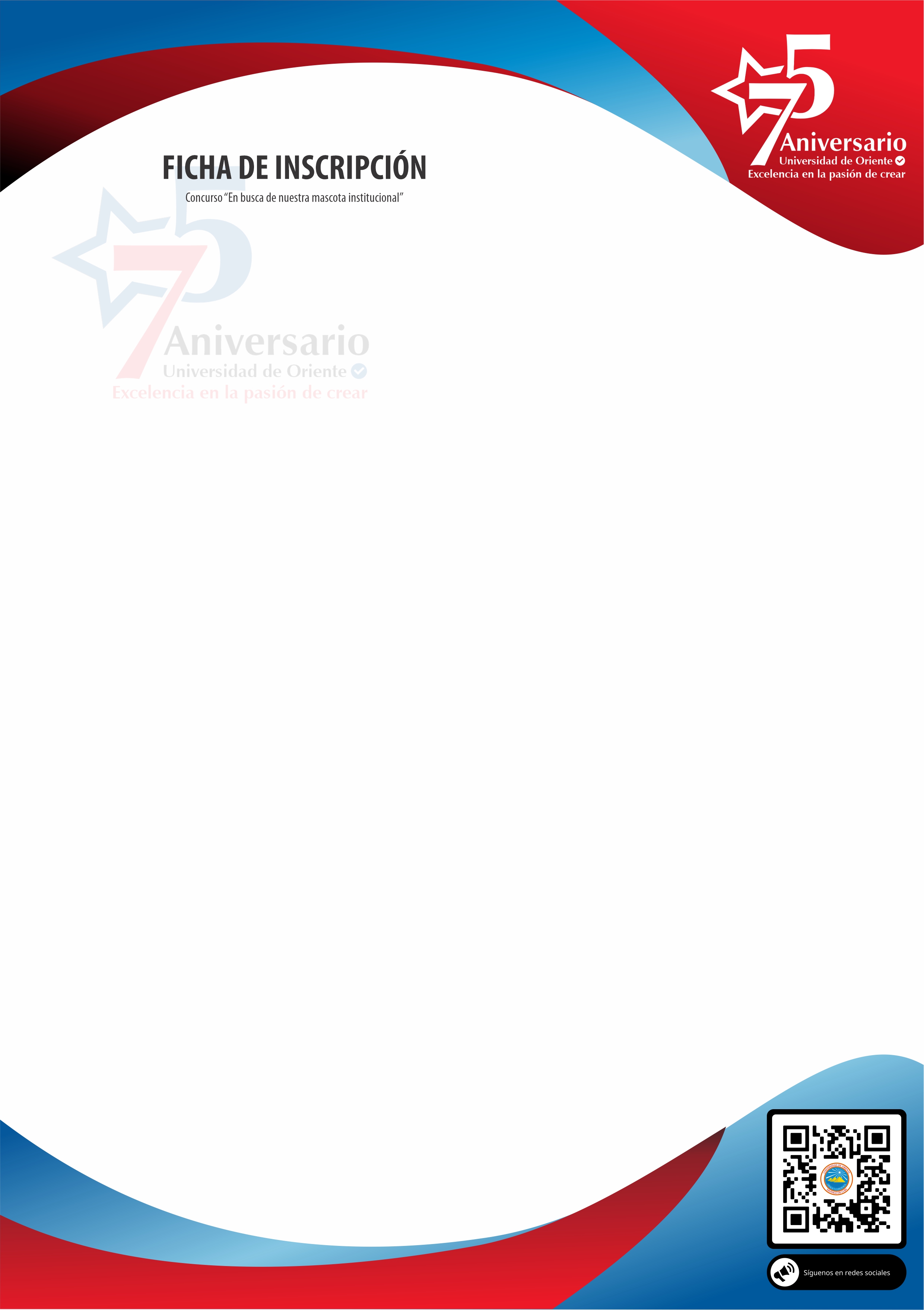 